226106Juego de destornilladores Torx de 50 mm de precisión de 6 piezas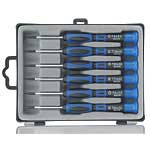 Incluye:Torx T5Torx T6Torx Hex T7Torx Hex T8Torx Hex T9Torx Hex T10